UNIVERSIDADE DE SÃO PAULO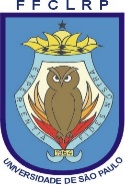 FACULDADE DE FILOSOFIA, CIÊNCIAS E LETRAS DE RIBEIRÃO PRETOPROGRAMA DE PÓS-GRADUAÇÃO EM EDUCAÇÃO5965021: Docência no Ensino Superior: Fundamentos Teórico-Metodológicos Nível: Mestrado e DoutoradoCréditos: 06 (seis) - 90 horas; Horário: 3as feiras: 14h00min às 18h00min (presencial)Período: 05 de abril de 2017 à 14 de junho de 2017Professora Responsável: Profa. Dra. Noeli Prestes Padilha Rivas –DEDIC/ FFCLRP/USP- noerivas@ffclrp.usp.br; noeli.rivas@gmail.com; Roteiro do Plano de aula    Identificação: Nome da Instituição, Curso, Disciplina (obrigatória e ou optativa), código, semestre, período letivo, carga horária, horário, nome do docente, dia da semana, data da aula.Tema da aula: refere-se ao título do tema a ser trabalhado. Objetivo Geral: Está relacionado ao tema geral da aula. Enfoca a direção geral da aprendizagem, bem como ao perfil profissional. O objetivo indica ação, por isso deve ser elaborado por meio de verbos. Ex: problematizar, conscientizar...Objetivos Específicos: Estão relacionados aos conteúdos a serem trabalhados no tema geral da aula. Devem contemplar a aprendizagem de conhecimentos (objetivos cognitivos e ou conceituais), habilidades (objetivos procedimentais/ações) e atitudes (objetivos atitudinais), por meio de eixos, problemas, enfoques.   Os objetivos ajudam a delimitar os conteúdos. Conteúdos: Todos os conteúdos envolvem sistematização de operações de pensamento. Esquematizar o conteúdo ajuda a definir a forma de integração das diferentes áreas, a garantir o que é essencial, e a estabelecer as relações tanto com os conteúdos anteriores quanto com os posteriores. Quanto mais clara for essa explicitação, mais cientificamente se definirão a formas de acompanhamento (avaliação) do processo e dos produtos produzidos pelos estudantes com a mediação do professor. Neste item, todos os tópicos a serem trabalhados na aula devem ser listados. 5.1 Tipologia dos Conteúdos: Conceitos e Princípios; Conteúdos Procedimentais; Conteúdos Atitudinais.5.2 Aprendizagem dos conceitos e princípios: conceitos se referem ao conjunto de fatos, objetos ou símbolos que têm características comuns, os princípios se referem às mudanças e que normalmente descrevem relações de causa-efeito ou de correlação.Procedimentos Metodológicos (Estratégias de Ensino e Recursos Didáticos): Descrição de todo os procedimentos que serão operacionalizados durante a aula, bem como os recursos didáticos a serem utilizados. Os procedimentos devem superar a metodologia tradicional (memorização e identificação) e avançar no sentido de mobilizar o estudante para operações de pensamento mais complexas na perspectiva de metodologias ativas. Os procedimentos podem ser descritos como habilidades a serem desenvolvidas e envolvem, como por exemplo: descrever, observar, classificar, comparar, resumir, resenhar, interpretar, criticar, buscar suposição, imaginar, obter e organizar dados e hipóteses, aplicar fatos e princípios a novas situações, planejar e executar projetos de investigação/pesquisas. Consulte: ANASTASIOU, Léa Camargos; ALVES, L.Pessati.  Processos de ensinagem na universidade- pressupostos para as estratégias de trabalho em aula. 8ª ed. Joinville/SC: UNIVILLE,2009. Cap. 3.  Recursos didáticos podem ser gerais (como os materiais previamente preparados e mantidos à disposição dos alunos e ou professores: filmes, slides, textos, folhas de tarefa, livros e ou artigos, equipamentos diversos, computadores, materiais de laboratório, filmes, vídeos, etc.Aprendizagem dos conteúdos atitudinais: Engloba uma série de conteúdos que por sua vez podemos agrupar em valores, atitudes e normas. A) Valores: princípios ou ideias éticas, que permitem às pessoas emitir um juízo sobre as condutas e seu sentido. São valores; a solidariedade, o respeito aos outros, responsabilidade, a liberdade, etc; Atitudes: tendências ou predisposições que as pessoas têm para atuar. Exemplo: cooperar com o grupo, respeitar o meio ambiente, etc.; c) Normas: Padrões ou regras de comportamento que devemos seguir em determinadas situações que obrigam a todos os membros de um grupo social. Forma pactuada de realizar certos valores compartilhados de uma coletividade. Avaliação da Aprendizagem: Envolve formas de acompanhamento e registro do processo avaliativo. Inclui: métodos, conceitos, instrumentos, critérios. No Plano de aula, descreva como será feita a avaliação. Consulte os textos estudados no curso.9.Bibliografia Básica/ Bibliografia Complementar: relacione a bibliografia utilizada, de acordo com as normas da ABNT.   Parte inferior do formulárioÁrea:Educação (59140)Local:Auditório Lucien Lison -Bloco Didático -FFCLRP